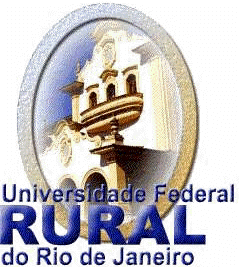 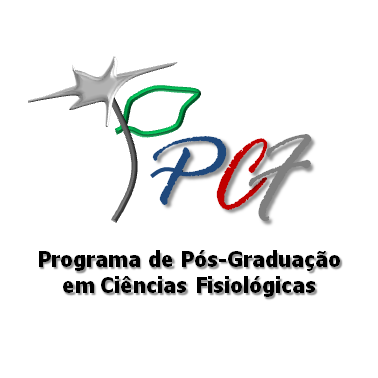 PLANEJAMENTO DE DISCIPLINAS DURANTE O CURSODISCIPLINASNOME: Email: Tel:SemestreNome/Código                                                              Créditos/Carga horáriaPrograma Conceito